Klasa IIa – „Pitagoras wciąż obecny”Cele: Poznanie życie i działalność Pitagorasa – greckiego matematyka, filozofa.Utrwalenie treść twierdzenia.Przeprowadzenie dowód twierdzenia i pokazanie różnych dowodów.Przedstawienie zastosowania twierdzenia Pitagorasa na matematyce.Udowodnienie zastosowania twierdzenia w życiu codziennym.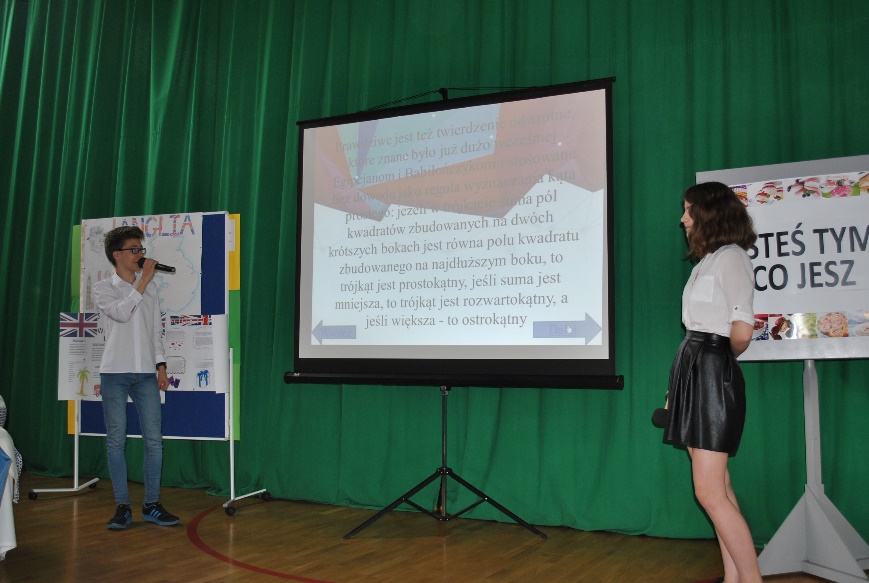 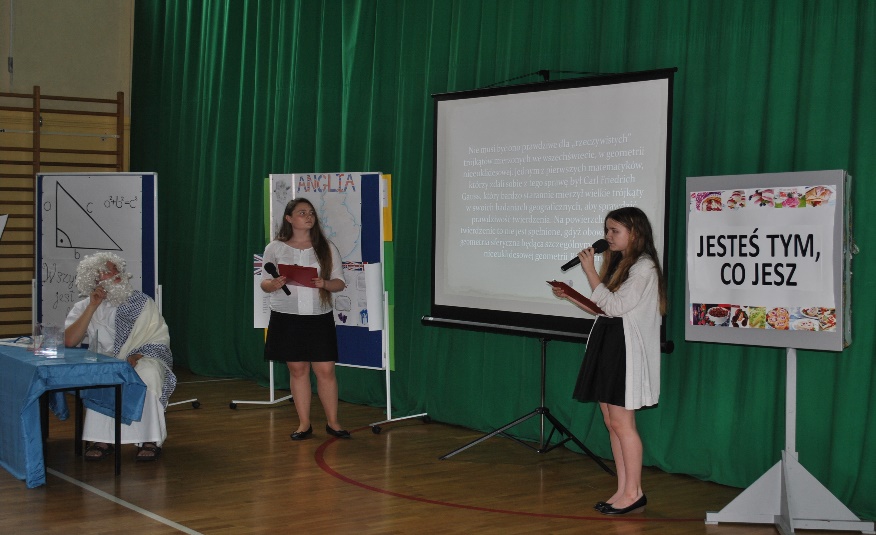 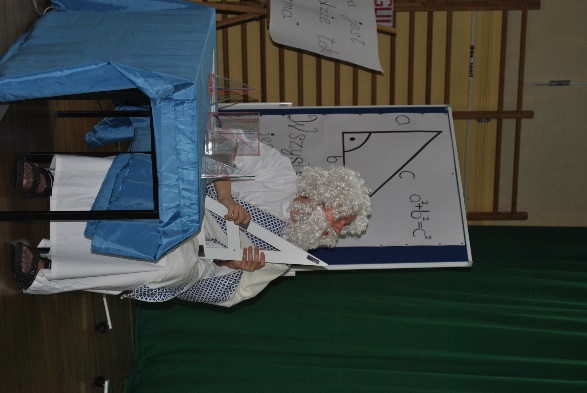 